   RecyclingWhat is Waste?Waste is anything that we throw away that doesn’t get used.Things that might get thrown away everyday include:Food wrappers.Empty water bottles or soda cans.Paper products like old homework assignments.Plastic bags.Spoiled food, extra food, or food peels (like bananas and oranges).Old phones and other electronics.Where does all this waste go?Items that are thrown away are picked up and taken to the landfill.A landfill is essentially a big pile of garbage.It takes garbage in the landfill hundreds if not thousands of years to break down.During this breakdown, decaying material can pollute the surrounding land and water, as well as harm wildlife and plants.How can we help stop landfills from growing?Reduce, Reuse, Recycle! Lots of things we use every day can be kept out of the landfill by following each of the 3 R’s:Reduce – the best thing you can do is use less. Some examples of reducing your waste include:Consider buying slightly used items before making a new purchase; you can find really cool things at thrift stores, or maybe even get them for free from friends or familyBuy new items only when you really need themBring reusable grocery bags to the store instead of using plastic or paperDuring meals, take only food that you will eat to prevent extra from getting thrown awayReuse – carry items that can be reused. Before you throw something away, consider if there are others ways you can use itCarry around a reusable water bottle and refill it at the sink or refill stationBring your lunch and snacks in a reusable lunch box instead of a brown paper bagInstead of throwing away paper scraps, plastic bottles, or other items, see if you can use them for a new art projectRecycle – this involves taking what would be trash and turning it into something completely newThings like plastic water bottles, paper, cardboard, and soda cans can all be recycled in most citiesOther items like glass, electronics, and plastic bags can be recycled, though you should check with your city to see where you should take themFun Recycling Facts:Plastic bottles can be recycled into T-shirtsPlastic bags can be recycled into a FrisbeeNewspapers can be made into egg cartonsPaper can be made into tissuesMetal cans can be made into bike and cars parts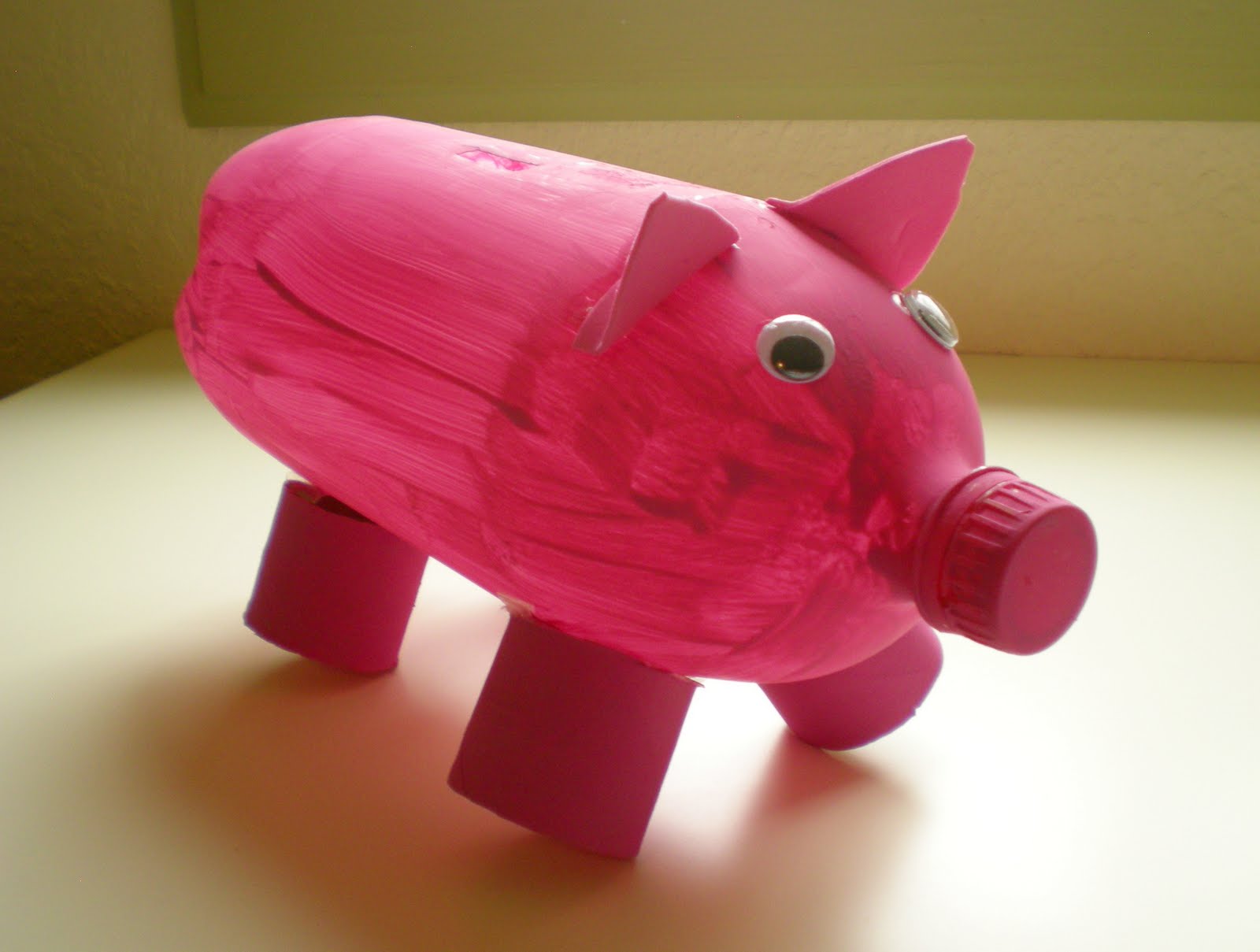 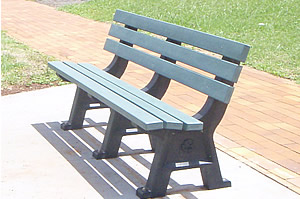 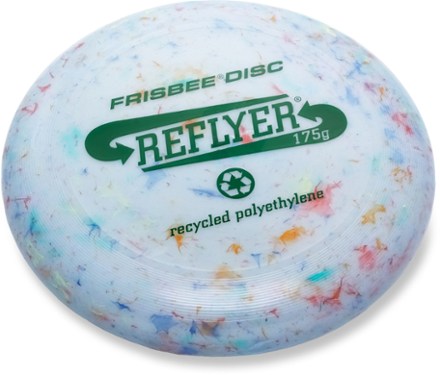 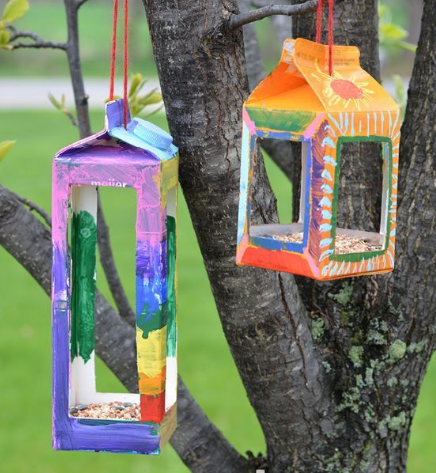 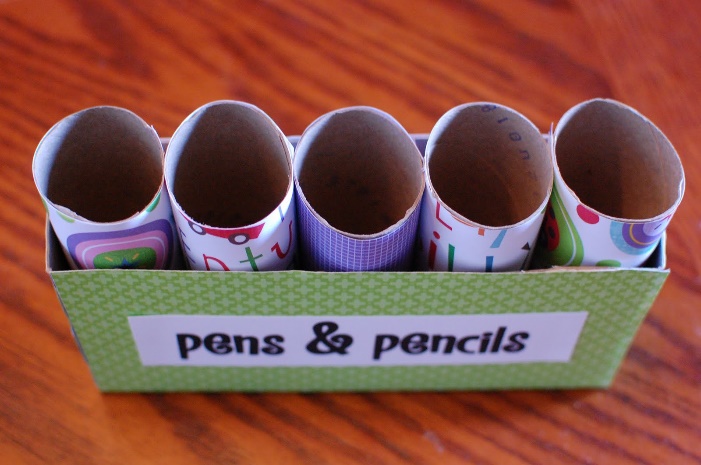 Questions:What is a benefit of recycling?Recycling reduces pollutionRecycling conserves natural resourcesRecycling saves moneyAll of the aboveWhat are the 3 R’s?Renew, restart, recycleReduce, reuse, recycleReduce, redo, RihannaReduce, rinse, repeatWhat item below helps reduce waste?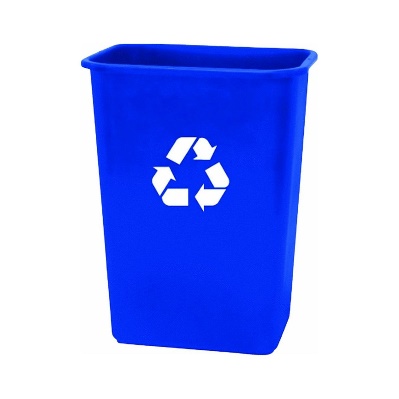 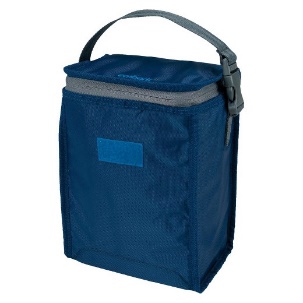 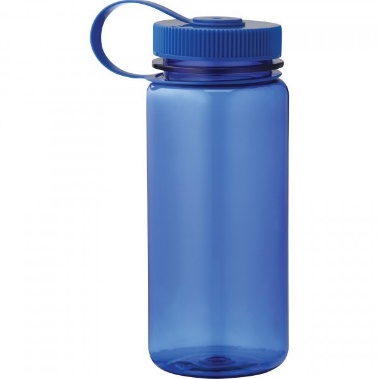 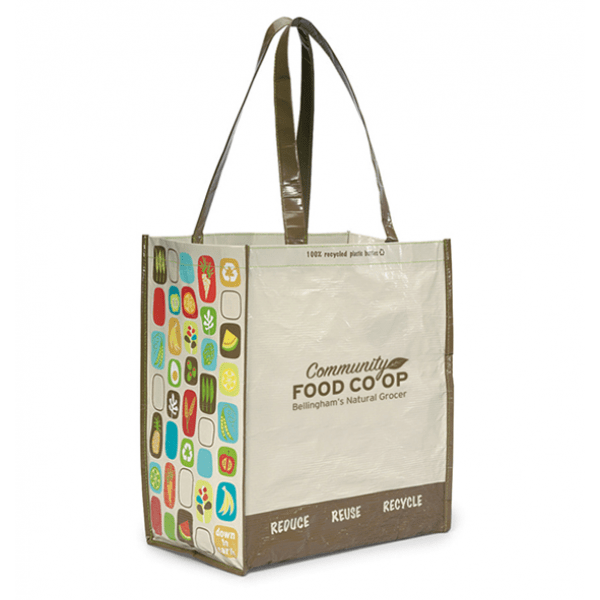 All of themWhich of these cannot be recycled?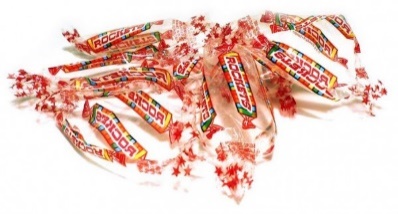 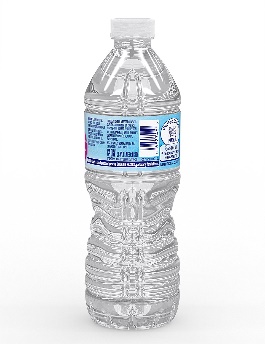 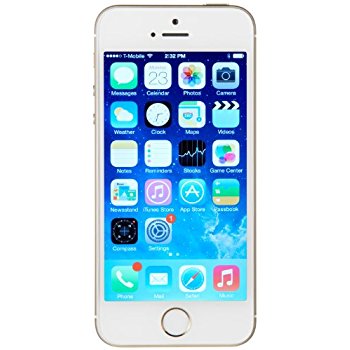 Candy wrappers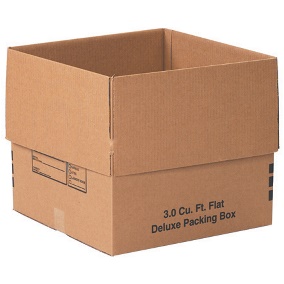 